Федеральное государственное образовательное бюджетное учреждение
высшего образования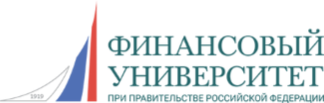 Финансовый Университет при Правительстве Российской ФедерацииБарнаульский филиалЦентральный университет Богемии (Чехия)Кыргызско-российский славянский университет имени первого Президента России Б. Н. ЕльцинаКыргызский Государственный Университет имени И. АрабаеваКазахский гуманитарно-юридический инновационный университет Государственное учреждение образования «Академия последипломного образования» (Беларусь)Алтайский государственный университетАлтайский государственный технический университет им. И.И. ПолзуноваИНФОРМАЦИОННОЕ ПИСЬМО Всероссийской научно-практической конференции«СОВРЕМЕННОЕ ОБРАЗОВАТЕЛЬНОЕ ПРОСТРАНСТВО   В УСЛОВИЯХ ИНФОРМАЦИОННОГО ОБЩЕСТВА»Барнаул, 30 ноября 2018 г. Целью конференции является организация конструктивной интеллектуальной дискуссии по актуальным вопросам, касающимся проблем современного дошкольного, среднего и высшего образования в стране и сибирском регионе в условиях развития информационного общества и возможные пути их решения. В ходе работы конференции будут рассмотрены вопросы перспективного использования современных образовательных технологий, развития инклюзивного и электронного образования на всех образовательных уровнях: дошкольном, школьном и высшем. Запланировано обсуждение вопросов патриотического воспитания, повышения культурного и духовного уровня молодого поколения как основополагающего контента социального здоровья общества.Направления работы1. Психология и педагогика в современном дошкольном, среднем и высшем образовании: традиции, инновации, опыт практического применения.2. Инклюзивное образование в России и за рубежом: задачи, проблемы и пути решения.3. Культура и духовность как основополагающие аспекты современного образовательного процесса.4. Гражданское, патриотическое, правовое воспитание молодого поколения – путь формирования социального здоровья общества. 5. Электронное обучение в современном вузе: проблемы и перспективы развития.Программный комитет конференции:Иванова В.А., директор Барнаульского филиала Финуниверситета, д-р. филос. наук, доцент – председатель;Дюбенкова М.В., заместитель министра образования и науки Алтайского края – заместитель председателя;Аламанова Ч.Б., канд. экон. наук, доцент Института экономики и менеджмента Кыргызского государственного университета имени И. Арабаева, Республика Кыргызстан;Голобородько Д.А., депутат, член комитета по местному самоуправлению Алтайского краевого Законодательного Собрания;Гуслякова Л.Г., д-р.социол. наук, профессор, международный магистр социальной работы, Почетный работник высшей школы РФ, действительный член Международной академии информатизации, Академии наук социальных технологий и местного самоуправления Российской академии социального образования, Петровской академии наук и искусств, профессор кафедры «Менеджмент информационных ресурсов и социальной работы» Алтайского государственного института культуры;Деренчук О.В., канд. пед. наук, доцент, зав. кафедрой иностранных языков исторического факультета Алтайского государственного университета;Корягина Н. Г., начальник сектора специального образования отдела специального образования, опеки и попечительства Министерства образования и науки Алтайского края;Савочкина Е.А., канд. филол. наук, доцент, зав. кафедрой зарубежной филологии Алтайского государственного университета;Сеитова Шинар Ботаевна – канд. филол. наук, доцент, декан гуманитарного факультета Казахского гуманитарно-юридического инновационного университета;Уранхаева Г.Т. д-р. полит. наук, доцент философии, декан юридического факультета Казахского гуманитарно-юридического инновационного университета.Оргкомитет конференции:Шевелев С.Ю., канд. экон. наук, доцент, заведующий кафедрой «Общегуманитарные науки и межкультурные коммуникации», Барнаульского филиала Финуниверситета – председательЖердева О.Н., канд. филол. наук, доцент кафедры «Общегуманитарные науки и межкультурные коммуникации» Барнаульского филиала Финуниверситета – заместитель председателя;Благовская Е.В., канд. филос. наук, доцент кафедры психологии и социальной работы Горно-Алтайского государственного университета;  Говорухина Г.В., канд. социол. наук, доцент, доцент кафедры «Менеджмент информационных ресурсов и социальной работы» Алтайского государственного института культуры;Гордеев К.В., заместитель министра здравоохранения Алтайского края;Климова И.И., канд. филол. наук, профессор-руководитель Департамента языковой подготовки Финуниверситета;Коханенко Д.В., канд. физ.-мат. наук, доцент кафедры «Учет и информационные технологии в бизнесе», научный сотрудник Барнаульского филиала Финуниверситета;Мельничук М. В., заместитель по науке руководителя Департамента языковой подготовки Финуниверситета, директор Центра инновационных языковых стратегий, д-р. экон. наук, канд. пед. наук, профессор, Почетный работник высшего профессионального образования РФ;Сильченко Е.В., канд. филол. наук, доцент кафедры «Общегуманитарные науки и межкультурные коммуникации» Барнаульского филиала Финуниверситета;Хабарова Е.В., ст. преподаватель кафедры психологии и социальной работы Горно-Алтайского государственного университета;  Шустова Е.П. – канд. экон. наук, доцент, доцент кафедры финансов Казахского гуманитарно-юридического инновационного университета.Форма заявки на участие в работе конференции:Рабочие языки конференции – русский, английскийПубликация материалов конференции:По итогам конференции будет опубликован сборник научных трудов. Сборнику присваиваются номера ББК, УДК, ISBN. Сборник будет размещен в Научной электронной библиотеке (eLibrary.ru) и включен в Российский индекс научного цитирования (РИНЦ). Организационный взнос отсутствует. От одного участника принимается не более одной статьи. Оплата проезда, проживание и командировочные расходы за счет командирующей стороны. Оргкомитет оставляет за собой право проверять работы в системе «Антиплагиат», отклонять статьи, не соответствующие требованиям, а также сокращать текст статьи, превышающий установленный объем. Рукописи не рецензируются и не возвращаются. Программа конференции (пленарного и секционных заседаний) будет сформирована после рассмотрения заявок оргкомитетом.Условия публикации и оформление материалов:Докладчикам и участникам конференции для публикации и своевременной подготовки выпуска сборника необходимо направить в оргкомитет письмо, в теме указать «Ф.И.О._Финуниверситет г. Барнаул_конф. 30.11.2018» по e-mail  syushevelev@fa.ru,ONZherdeva@fa.ru заявку, текст доклада (для выступающих) и/или тезисов доклада для публикации объемом до 4 страниц ДО 12 ИЮЛЯ  2018 ГОДА (ВКЛЮЧИТЕЛЬНО). ИМЯ ФАЙЛА УКАЗАТЬ «ФИО_НАЗВАНИЕ ОРГАНИЗАЦИИ»Требования к оформлению материалов:К публикации принимаются статьи объемом до 4-хстраниц, выполненные как индивидуально, так и авторским коллективом. Текст статьи должен быть тщательно вычитан и отредактирован. Материалы публикуются в авторской редакции, авторы несут ответственность за научно-теоретический уровень публикуемого материала. Язык – русский или английский. Статьи должны быть выполнены в текстовом редакторе Microsoft Word. Формат листа А4, ориентация листа – «книжная», поля по 2 см со всех сторон. Основной шрифт «Times New Roman». Размер шрифта основного текста – 14. Межстрочный интервал – одинарный. Выравнивание текста - по ширине. Абзацный отступ(красная строка) 1,25 см. Перед названием статьи слева указывается номер УДК. Название статьи печатается прописными буквами, шрифт – полужирный, выравнивание по центру. Ниже через один интервал строчными буквами – фамилия, имя и отчество автора(ов) (выравнивание по центру). На следующей строке – должность, ученая степень и ученое звание (при наличии), ниже –название и адрес организации, адрес электронной почты одного из авторов. Ниже через строку следует аннотация и ключевые слова, затем текст статьи. .При наличии в тексте таблиц, рисунков, графиков и формул должны содержаться ссылки на их нумерацию. Название и номера рисунков указываются под рисунками, названия и номера таблиц – над таблицами. Названия рисунков и таблиц оформляется шрифтом «Times New Roman», размер – 12, выравнивание – по центру. В конце тезиса приводится список используемых источников и литературы. Ссылки на литературу оформляются в виде ссылок в тексте в квадратных скобках, например: [1, с.4]. Источники в списке литературы располагаются оп мере упоминания в тексте. Образец оформления статьиУДК 332.154МАРКЕТИНГ ЛЕЧЕБНО-ОЗДОРОВИТЕЛЬНОГО ТУРИЗМА НА ПРИМЕРЕ ЗАВЬЯЛОВСКОГО И РОМАНОВСКОГО РАЙОНОВ АЛТАЙСКОГО КРАЯИванов Иван Иванович, кандидат экономических наук, доцент, 
Финансовый университет при Правительстве РФ, Барнаульский филиал, 
656038, г. Барнаул, пр-т Ленина, д.54, РоссияЕ-mail: ________________Аннотация: Текст аннотации 30-50 слов. Ключевые слова: 5-7 ключевых слов.Основной текст. Ссылка на таблицу пишется полностью. Например, данные приведены в таблице 1, в скобках тоже пишется полностью (таблица 1).Таблица 1 – Туристический поток в Завьяловский и Романовский районы Алтайского края в 2013-2016 гг., чел. [2, 3] (пример расположения заголовка над таблицей)Ссылка на рисунок пишется полностью. Например, как показано на рисунке 1, в скобках тоже пишется полностью (рисунок 1).(подпись к рисунку)Рисунок 1 – Туристический поток в Завьяловский и Романовский районы Алтайского края в 2013-2016 гг., чел. [2, 3]Список использованных источников:Бочаров С.Н. Маркетинг территорий как важный фактор развития регионального туризма // Экономика Профессия Бизнес. – 2015. – Т. 1. – № 1 (1). – С. 81-85.Адрес оргкомитета и контактные лица: 656038, г. Барнаул, просп. Ленина, 54, каб. № 702.Шевелев Сергей Юрьевич, заведующий кафедрой «Общегуманитарные науки и межкультурные коммуникации» Барнаульского филиала Финуниверситета (организационные вопросы). тел.(3852) 56-92-84, E-Mail:syushevelev@fa.ru,Жердева Оксана Николаевна, доцент кафедры «Общегуманитарные науки и межкультурные коммуникации» Барнаульского филиала Финуниверситета (прием статей, вопросы по публикации сборника).  тел.(3852) 56-92-84, E-Mail:ONZherdeva@fa.ruДополнительную информацию о конференции можно найти на сайте Барнаульского филиала Финансового университета: http://old.fa.ru/fil/barnaul/Pages/default.aspxБЛАГОДАРИМ ЗА ПРОЯВЛЕННЫЙ ИНТЕРЕС И НАДЕЕМСЯ НА ДАЛЬНЕЙШЕЕ СОТРУДНИЧЕСТВО!ФИО участника (полностью)Место работы или учебы Должность, ученая степень, звание Название статьи, докладаДискуссионная площадкаФорма участия (очная с докладом, очная без доклада,  публикация тезисов) Почтовый адрес с индексом  Контактный телефон Необходимость бронирования места в общежитииE-mailНаименование района2013 201420152016Завьяловский район42365460005207852100